ROTINA DO TRABALHO PEDAGÓGICO PARA SER REALIZADA EM DOMICÍLIO (Berçário I-A) - Profª CLAUDIAData: 15/11 a 19/11 de 2021		E.M.E.I. “Emily de Oliveira Silva”SEGUNDA-FEIRA TERÇA-FEIRAQUARTA-FEIRAQUINTA-FEIRASEXTA-FEIRA        BERÇÁRIO I- A      Feriado:  Proclamação da república-          BERÇÁRIO I- A                 (E.F)*Hora da história: Um Zoológico de Papel https://youtu.be/zlWFWOERaBA *Objetivo: Apreciar e aumentar interesse pelas histórias, desenvolver imaginação e fala.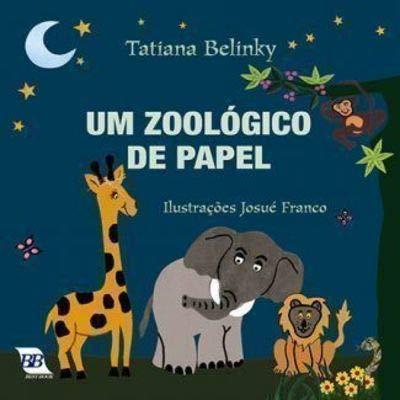            BERÇÁRIO I- A                  (E.F) (CG)*Hora da música: Careta- Palavra Cantadahttps://www.youtube.com/watch?v=XIwuB6xIMxc*Atividade: Expressões Faciais *Objetivo:  Aprendendo uma forma de comunicação não-verbal.*Desenvolvimento: Depois de assistir ao vídeo, convide o bebê para ir em frente a um espelho, e estimule o mesmo a fazer caretas; ex: triste, feliz, bravo, engraçado etc. Nomeie os sentimentos junto com o bebê.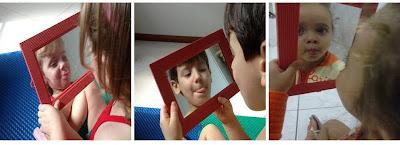          BERÇÁRIO I-A               (EF)(TS)*Hora da música : Menina bonita do laço de fita https://www.youtube.com/watch?v=Ryvy FIqueM *Objetivo: Apreciar e aumentar interesse pela, música desenvolver imaginação e fala.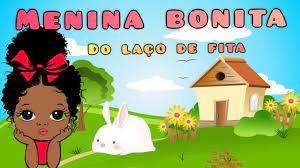  BERÇÁRIO I-A(EO) (CG)   *Atividade Permanente: Hora da massagem*Objetivo: Desenvolver e fortalecer laços afetivos que favorecem o desenvolvimento neurofisiológico dos bebês.*Desenvolvimento: Faça massagem na barriga e tórax, depois nos braços e pernas rolando. Role suavemente as mãos para cima e para baixo pelos braços e pernas do bebê, indo do tornozelo para o quadril, do ombro para o pulso.Termine com uma massagem suave nas costas.Você sabia? A massagem é uma atividade prazerosa e facilitadora de momentos relaxantes em qualquer idade, é muito importante o toque, do contato pele com pele entre o adulto e a criança por ela cuidada, especialmente nos primeiros anos de vida.* Observação- Se o bebê tiver um hidratante ou óleo específico para ele, seria interessante estar aproveitando esse momento para usá-lo na massagem.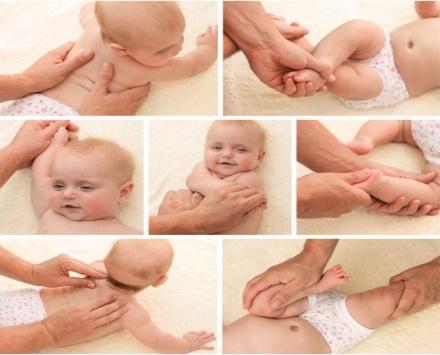 Bom final de                               SEMANA !!!      	                                                             